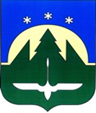 Городской округ Ханты-МансийскХанты-Мансийского автономного округа – ЮгрыДУМА ГОРОДА ХАНТЫ-МАНСИЙСКАРЕШЕНИЕ№ 406-VI РД		                                                         Принято									       21 февраля 2020 годаО награжденииРассмотрев ходатайства организаций о представлении к награждению, руководствуясь Решением Думы города Ханты-Мансийска от 30 января 2017 года № 78-VI РД «О наградах города Ханты-Мансийска», частью 1 статьи 69 Устава города Ханты-Мансийска,Дума города Ханты-Мансийска РЕШИЛА:1.Наградить Почетной грамотой Думы города Ханты-Мансийска:1.1) За многолетний добросовестный труд, личный вклад в развитие жилищно-коммунального комплекса города Ханты-Мансийска и в связи
с празднованием Дня работников торговли, бытового обслуживания населения
и жилищно-коммунального хозяйства:ЖДАНОВА Геннадия Александровича, электромонтера по ремонту
и обслуживанию электрооборудования 5 разряда муниципального бюджетного учреждения «Горсвет».1.2) За многолетний добросовестный труд, личный вклад в развитие жилищно-коммунального комплекса города Ханты-Мансийска и в связи
с празднованием Дня работников торговли, бытового обслуживания населения
и жилищно-коммунального хозяйства:ЧЕПУРНОВУ Маргариту Сергеевну, заместителя директора по сбыту муниципального предприятия «Городские электрические сети» муниципального образования город Ханты-Мансийск.1.3) За многолетний добросовестный труд, личный вклад в развитие жилищно-коммунального комплекса города Ханты-Мансийска и в связи
с празднованием Дня работников торговли, бытового обслуживания населения
и жилищно-коммунального хозяйства:КУРМАНАЛИЕВА Азата Ракибовича – электрогазосварщика муниципального предприятия «Ханты-Мансийские городские электрические сети» муниципального образования город Ханты-Мансийск;ШАЛАНДИНА Игоря Михайловича – электромонтера
оперативно-диспетчерской службы муниципального предприятия
«Ханты-Мансийские городские электрические сети» муниципального образования город Ханты-Мансийск.1.4) За многолетний добросовестный труд, личный вклад в развитие жилищно-коммунального комплекса города Ханты-Мансийска и в связи
с празднованием Дня работников торговли, бытового обслуживания населения
и жилищно-коммунального хозяйства:АБДУЛИНА Фазуллу Файзулловича – машиниста автопогрузчика 6 разряда акционерного общества «Управление теплоснабжения и инженерных сетей»;БАСТАНЖИЕВА Андрея Степановича – водителя автомобиля акционерного общества «Управление теплоснабжения и инженерных сетей»;ВЛАСЕНКО Виталия Александровича – заместителя генерального директора акционерного общества «Управление теплоснабжения и инженерных сетей».2.Наградить Благодарственным письмом Думы города
Ханты-Мансийска:2.1) За добросовестный труд, личный вклад в развитие
жилищно-коммунального комплекса города Ханты-Мансийска и в связи
с празднованием Дня работников торговли, бытового обслуживания населения
и жилищно-коммунального хозяйства:ОШЛАКОВА Максима Сергеевича, диспетчера муниципального бюджетного учреждения «Горсвет».2.2) За добросовестный труд, личный вклад в развитие
жилищно-коммунального комплекса города Ханты-Мансийска и в связи
с празднованием Дня работников торговли, бытового обслуживания населения
и жилищно-коммунального хозяйства:СИДОРОВА Вадима Алексеевича, электромонтера по эксплуатации электросчетчиков муниципального предприятия «Городские электрические сети» муниципального образования город Ханты-Мансийск;ЧАЛИМОВА Тимура Тимергалиевича, ведущего инженера-программиста муниципального предприятия «Городские электрические сети» муниципального образования город Ханты-Мансийск.2.3) За добросовестный труд, личный вклад в развитие
жилищно-коммунального комплекса города Ханты-Мансийска и в связи
с празднованием Дня работников торговли, бытового обслуживания населения
и жилищно-коммунального хозяйства:ГАВШИНА Андрея Васильевича – водителя автомобиля муниципального предприятия «Ханты-Мансийские городские электрические сети» муниципального образования город Ханты-Мансийск;ГОНЧАРОВА Юрия Николаевича – электромонтера по ремонту
и обслуживанию воздушных линий муниципального предприятия
«Ханты-Мансийские городские электрические сети» муниципального образования город Ханты-Мансийск;ЗАМОРОДСКИХ Василия Алексеевича – электромонтера
оперативно-диспетчерской службы муниципального предприятия
«Ханты-Мансийские городские электрические сети» муниципального образования город Ханты-Мансийск;МЕХТИЕВА Вафадара Салеха оглы – мастера участка по подготовке производства муниципального предприятия «Ханты-Мансийские городские электрические сети» муниципального образования город Ханты-Мансийск;СУЛЕЙМАНОВА Олега Рафаилевича, старшего мастера по ремонту
и монтажу кабельных линий муниципального предприятия                               «Ханты-Мансийские городские электрические сети» муниципального образования город Ханты-Мансийск;УТКИНА Александра Владимировича – электромонтера по ремонту
и обслуживанию электрооборудования муниципального предприятия
«Ханты-Мансийские городские электрические сети» муниципального образования город Ханты-Мансийск.2.4) За добросовестный труд, личный вклад в развитие
жилищно-коммунального комплекса города Ханты-Мансийска и в связи
с празднованием Дня работников торговли, бытового обслуживания населения
и жилищно-коммунального хозяйства:АГАФОНОВУ Ирину Альбертовну – заведующую хозяйством акционерного общества «Управление теплоснабжения и инженерных сетей»;АХМЕДОВА Алимжана – мастера участка акционерного общества «Управление теплоснабжения и инженерных сетей»;ЗАХАРОВУ Наталью Геннадьевну – инженера – проектировщика акционерного общества «Управление теплоснабжения и инженерных сетей»;КУРАТОВА Василия Николаевича – слесаря – ремонтника 5 разряда акционерного общества «Управление теплоснабжения и инженерных сетей»2.5) За многолетний добросовестный труд, высокое профессиональное мастерство, личный вклад в развитие жилищно-коммунального хозяйства                     и в связи с 50-летием со дня образования муниципального водоканализационного предприятия муниципального образования город                 Ханты-Мансийск:БУБЛИКОВА Дмитрия Арсентьевича – электрогазосварщика 5 разряда цеха канализационно-очистных сооружений муниципального водоканализационного предприятия муниципального образования город                 Ханты-Мансийск;ГОРНОСТАЕВУ Ольгу Александровну – менеджера по качеству
химико-бактериологической лаборатории муниципального водоканализационного предприятия муниципального образования город                            Ханты-Мансийск;ДУГИНУ Татьяну Юрьевну – заместителя начальника отдела реализации муниципального водоканализационного предприятия муниципального образования город Ханты-Мансийск;КИРЕЕВУ Жанну Рашидовну – специалиста по абонентному обслуживанию потребителей отдела реализации муниципального водоканализационного предприятия муниципального образования город                 Ханты-Мансийск;  КОБЗАРЕНКО Владимира Сергеевича, мастера участка эксплуатации
и ремонта канализационных сетей муниципального водоканализационного предприятия муниципального образования город Ханты-Мансийск;КУГАЕВСКУЮ Елену Алексеевну – специалиста по абонентному обслуживанию потребителей отдела реализации муниципального водоканализационного предприятия муниципального образования город
Ханты-Мансийск;КУЗЬМОВА Григория Феодосьевича – слесаря-ремонтника промышленного оборудования (бригадир) 5 разряда участка эксплуатации                    и ремонта канализационных насосных станций муниципального водоканализационного предприятия муниципального образования город                 Ханты-Мансийск;МОРОЗОВУ Галину Анатольевну, диспетчера участка эксплуатации
и ремонта канализационных сетей муниципального водоканализационного предприятия муниципального образования город Ханты-Мансийск;СЕМЕЧКОВА Игоря Алексеевича – оператора озонаторной установки
5 разряда цеха водоснабжения муниципального водоканализационного предприятия муниципального образования город Ханты-Мансийск;СОРОКИНУ Татьяну Николаевну – диспетчера аварийно-диспетчерской службы муниципального водоканализационного предприятия муниципального образования город Ханты-Мансийск.Председатель Думыгорода Ханты-Мансийска				 	                   К.Л. Пенчуков        Подписано21 февраля 2020 года